THE BOARD OF DIRECTORS OF THE SETTLERS PAK HOMEOWNERS' ASSOCIATION HELD THEIR MONTHLY MEETING AT THE SETTLERS PARK CLUBHOUSE ON THURSDAY, November 17, 2022, at 7:00 PM IN SUGARLAND, TEXAS.DIRECTORS PRESENT: Bill Sargant, Rick Conley, Claudia Shakespeare, and Mike Reichek. Clinton Seay was present for Creative ManagementCALL TO ORDERClinton Seay called the meeting to order and noted there was a quorum of Directors presentSUMMARY OF EXECUTIVE BOARD SESSION:Sending the home with painted brick to the attorney to have them send a notice that the paint must be removed A home requesting $100 waiver was approved for $75 waiver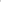 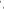 APPROVAL OF MINUTES: the meeting minutes were approvedFINANCIAL REPORT: Treasurer Mike Reichek was at the meeting and reported that the invested money is currently down 3.73%.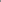 Delinquency Report — was reviewedPresidents Update: The President had no updates not included somewhere else in the meetingThe Board voted to appoint Diane Johnston to the BoardCOMMITTEE REPORTS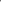 Social — A notice will be sent out to start looking into volunteersPool — the contract cost is increasing and the Board would like to look into what it would take to purchase the chemicals directlyLandscape — Yard of the month is coming upWebsite and Communications —Claudia will get with Bonnie to gain access to the websiteUNFINISHED BUSINESS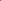 BRICK WALL — Noted that the Board will be going door to door to try and gather signatures No Dumping Signs — The issue is still being explored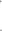 Replace Bench by the Tennis Court — D&C quote to repair/ paint the bench was approved Repainting of House Numbers — The Board opted to cancel this project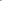 — No Home Owners were in attendance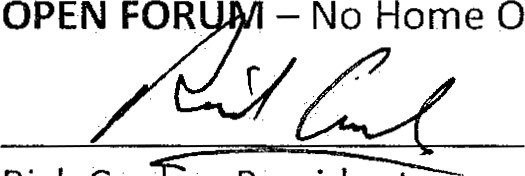 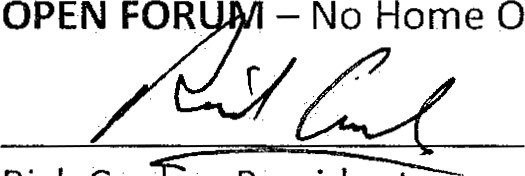 Rick Con ey, President